Proper Respect (toward parents)Pastor Yoo Nam KangProverbs 23:22-25May 13, 2012Proverbs 23:22-25
22 Listen to your father, who gave you life, and don’t despise your mother when she is old. 23 Get the truth and never sell it; also get wisdom, discipline, and good judgment. 24 The father of godly children has cause for joy.     What a pleasure to have children who are wise. 25 So give your father and mother joy! May she who gave you birth be happy.1. Listen to Your Fatherv. 22 Listen to your father . . .Deuteronomy 6:6
And you must commit yourselves wholeheartedly to these commands that I am giving you today.Ephesians 6:4
Fathers, do not provoke your children to anger by the way you treat them. Rather, bring them up with the discipline and instruction that comes from the Lord.2. Don’t Despise Your Mother (Rather Respect)v. 22 …and don’t despise your mother when she is old…Exodus 21:15
“Anyone who strikes father or mother must be put to death.3. Give your Parents Joyv. 25 So give your father and mother joy! ...Acts 2:17
In the last days,’ God says, ‘I will pour out my Spirit upon all people. Your sons and daughters will prophesy. Your young men will see visions, and your old men will dream dreams.Exodus 20:12
“Honor your father and mother. Then you will live a long, full life in the land the Lord your God is giving you.Romans 8:7
For the sinful nature is always hostile to God. It never did obey God’s laws, and it never will.Ephesians 6:2
“Honor your father and mother.” This is the first commandment with a promise: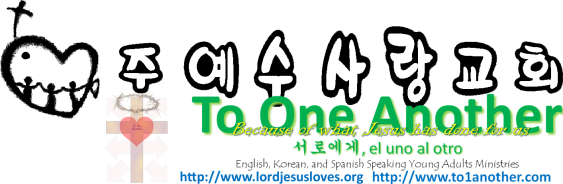 Colossians 3:20
Children, always obey your parents, for this pleases the Lord.Ephesians 3:23
Work willingly at whatever you do, as though you were working for the Lord rather than for people.